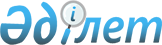 О внесении изменений в решение от 21 декабря 2012 года N 12-63 "О районном бюджете Талгарского района на 2013-2015 годы"
					
			Утративший силу
			
			
		
					Решение маслихата Талгарского района Алматинской области от 19 августа 2013 года N 21-114. Зарегистрировано Департаментом юстиции Алматинской области 03 сентября 2013 года N 2437. Утратило силу решением Талгарского районного маслихата Алматинской области от 6 мая 2014 года № 32-177      Сноска. Утратило силу решением Талгарского районного маслихата Алматинской области от 06.05.2014 № 32-177.

      Примечание РЦПИ:

      В тексте документе сохранена пунктуация и орфография оригинала.



      В соответствии с подпунктом 4) пункта 2 и пункта 4 статьи 106 Бюджетного кодекса Республики Казахстан от 4 декабря 2008 года, подпунктом 1) пункта 1 статьи 6 Закона Республики Казахстан "О местном государственном управлении и самоуправлении" от 23 января 2001 года Талгарский районный маслихат РЕШИЛ:



      1. Внести в решение Талгарского района от 21 декабря 2012 года  N 12-63 "О районном бюджете Талгарского района на 2013-2015 годы" (зарегистрировано в Реестре государственной регистрации нормативных правовых актов 28 декабря 2012 года за N 2266, опубликовано в газете "Талгар" от 12 января 2013 года N 2 (4037), в решение Талгарского районного маслихата от 6 марта 2013 года N 15-75 "О внесении изменений и дополнений в решение Талгарского районного маслихата от 21 декабря 2012 года N 12-63 "О районном бюджете Талгарского района на 2013-2015 годы" (зарегистрировано в Реестре государственной регистрации нормативных правовых актов 18 марта 2013 года, за N 2329 опубликовано в газете "Талгар" от 30 марта 2013 года N 13 (4048), в решение Талгарского районного маслихата от 30 мая 2013 года N 18-96 "О внесении изменений в решение Талгарского районного маслихата от 21 декабря 2012 года N 12-63 "О районном бюджете Талгарского района на 2013-2015 годы" (зарегистрировано в Реестре государственной регистрации нормативных правовых актов 13 июня 2013 года, за N 2380 опубликовано в газете "Талгар" от 22 июня 2013 года N 25(4060) ), в решение Талгарского районного маслихата от 5 июля 2013 года N 20-109 "О внесении изменений в решение Талгарского районного маслихата от 21 декабря 2012 года N 12-63 "О районном бюджете Талгарского района на 2013-2015 годы" (зарегистрировано в Реестре государственной регистрации нормативных правовых актов 16 июля 2013 года, за N 2405 опубликовано в газете "Талгар" от 27 июля 2013 года N 30 (4065) следующие изменения:



      в пункте 1 по строкам:

      1) "доходы" цифру "9777833" заменить на цифру "9984259", в том числе:

      "налоговые поступления" цифру "1318837" заменить на цифру "1642337";

      "неналоговые поступления" цифру "34048" заменить на цифру "46548";

      "поступления от продажи основного капитала" цифру "498528" заменить на цифру "648528";

      "поступления трансфертов" цифру "7926420" заменить на цифру "7646846";

      2) "затраты" цифру "10168573" заменить на цифру "10374999".



      2. Приложение 1 к указанному решению изложить в новой редакции согласно приложению 1 к настоящему решению.



      3. Контроль за исполнением настоящего решения возложить на постоянную комиссию районного маслихата по вопросам социально-экономического развития и бюджета.



      4. Настоящее решение вводится в действие с 1 января 2013 года.      Председатель сессии

      районного маслихата                        Т. Юсупов      Секретарь районного

      маслихата                                  Д. Тебериков      СОГЛАСОВАНО:

      Руководитель государственного

      учреждения "Талгарский районный

      отдел экономики и бюджетного

      планирования"                              Сафин Асангали Ануарович

      19 август 2013 года

Приложение 1

к решению Талгарского районного

маслихата от 19 августа 2013 года

N 21-114 "О внесении изменений в решение

от 21 декабря 2012 года N 12-63

"О районном бюджете Талгарского

района на 2013-2015 годы"Приложение 1

утвержденное решением маслихата

Талгарского района от 21 декабря

2012 года N 12-63 "О районном

бюджете Талгарского района на

2013-2015 годы" 

Районный бюджет Талгарского района на 2013 год
					© 2012. РГП на ПХВ «Институт законодательства и правовой информации Республики Казахстан» Министерства юстиции Республики Казахстан
				КатегорияКатегорияКатегорияКатегорияСумма

(тысячи

тенге)КлассКлассКлассСумма

(тысячи

тенге)ПодклассПодклассСумма

(тысячи

тенге)НаименованиеСумма

(тысячи

тенге)1. Доходы99842591Налоговые поступление164233704Hалоги на собственность13395881Hалоги на имущество8503583Земельный налог787954Hалог на транспортные средства4047355Единый земельный налог570005Внутренние налоги на товары, работы и услуги2658522Акцизы2042503Поступления за использование природных и

других ресурсов74504Сборы за ведение предпринимательской и

профессиональной деятельности493525Налог на игорный бизнес48007Прочие налоги183871Прочие налоги183808Обязательные платежи, взимаемые за совершение

юридически значимых действий и (или) выдачу

документов уполномоченными на то

государственными органами или должностными

лицами350591Государственная пошлина35059Государственная пошлина, взимаемая с

подаваемых в суд исковых заявлений, заявлений

особого искового производства, заявлений

(жалоб) по делам особого производства,

заявлений о вынесении судебного приказа,

заявлений о выдаче дубликата исполнительного

листа, заявлений о выдаче исполнительных

листов на принудительное исполнение решений

третейских (арбитражных) судов и иностранных

судов, заявлений о повторной выдаче копий

судебных актов, исполнительных листов и иных

документов, за исключением государственной

пошлины с подаваемых в суд исковых заявлений

к государственным учреждениям268682Не налоговые поступления4654801Доходы от государственной собственности165485Доходы от аренды имущества, находящегося в

государственной собственности1654804Штрафы, пени, санкции, взыскания, налагаемые

государственными учреждениями, финансируемыми

из государственного бюджета, а также

содержащимися и финансируемыми из бюджета

(сметы расходов) Национального Банка

Республики Казахстан172001Штрафы, пени, санкции, взыскания, налагаемые

государственными учреждениями, финансируемыми

из государственного бюджета, а также

содержащимися и финансируемыми из бюджета

(сметы расходов) Национального Банка

Республики Казахстан, за исключением

поступлений от организаций нефтяного сектора1310006Прочие неналоговые поступления128001Прочие неналоговые поступления128003Поступления от продажи основного капитала64852803Продажа земли и нематериальных активов6485281Продажа земли6485284Поступления трансфертов764684602Трансферты из вышестоящих органов государственного управления76468462Трансферты из областного бюджета76468465Погашение бюджетных кредитов310101Погашение бюджетных кредитов31011Погашение бюджетных кредитов, выданных из

государственного бюджета3101Погашение бюджетных кредитов, выданных из

местного бюджета физическим лицам31017Поступления займов2596501Внутренние государственные займы259652Договоры займа259658Используемые остатки бюджетных средств41746801Остатки бюджетных средств4174681Свободные остатки бюджетных средств417468Функциональная группаФункциональная группаФункциональная группаФункциональная группаФункциональная группаСумма

/тыс.

тенге/Функциональная подгруппаФункциональная подгруппаФункциональная подгруппаФункциональная подгруппаСумма

/тыс.

тенге/Администратор бюджетных программАдминистратор бюджетных программАдминистратор бюджетных программСумма

/тыс.

тенге/ПрограммаПрограммаСумма

/тыс.

тенге/2. Затраты1037499901Государственные услуги общего характера2959891Представительные, исполнительные и другие

органы, выполняющие общие функции

государственного управления269762112Аппарат маслихата района (города

областного значения)14724001Услуги по обеспечению деятельности

маслихата района (города областного

значения)14379003Капитальные расходы государственного

органа345122Аппарат акима района (города областного

значения)74956001Услуги по обеспечению деятельности акима

района (города областного значения)68128003Капитальные расходы государственного

органа6828123Аппарат акима района в городе, города

районного значения, поселка, села,

сельского округа180082001Услуги по обеспечению деятельности акима

района в городе, города районного

значения, поселка, аула (села), аульного

(сельского) округа167622022Капитальные расходы государственного

органа6460106Табиғи және техногендік сипаттағы төтенше

жағдайларды жою үшін жергілікті атқарушы

органның төтенше резервінің есебінен

іс-шаралар өткізу60002Финансовая деятельность14356452Отдел финансов района (города областного

значения)14356001Услуги по реализации государственной

политики в области исполнения бюджета

района (города областного значения) и

управления коммунальной собственностью

района (города областного значения)11131011Проведение оценки имущества в целях

налогообложения669003Учет, хранение, оценка и реализация

имущества, поступившего в коммунальную

собственность2255018Капитальные расходы государственного

органа3015Планирование и статистическая

деятельность11871453Отдел экономики и бюджетного планирования

района (города областного значения)11871001Услуги по реализации государственной

политики в области формирования и

развития экономической политики, системы

государственного планирования и

управления района (города областного

значения)11571004Капитальные расходы государственного

органа30002Оборона267271Военные нужды2577122Аппарат акима района (города областного

значения)2577005Мероприятия в рамках исполнения всеобщей

воинской обязанности25772Организация работы по чрезвычайным

ситуациям24150122Аппарат акима района (города областного

значения)24150006Предупреждение и ликвидация чрезвычайных

ситуаций масштаба района (города

областного значения)2415003Общественный порядок, безопасность,

правовая, судебная,

уголовно-исполнительная деятельность17609Правоохранительная деятельность1760458Отдел жилищно-коммунального хозяйства,

пассажирского транспорта и автомобильных

дорог района (города областного значения)1760021Обеспечение безопасности дорожного

движения в населенных пунктах176004Образование59882471Дошкольное воспитание и обучение334156464Отдел образования района (города

областного значения)334156009Обеспечение деятельности организации

дошкольного воспитания и обучения131156040Реализация государственного

общеобразовательного заказа в дошкольных

организациях образования2030002Начальное, основное среднее и общее

среднее образование4287562123Аппарат акима района в городе, города

районного значения, поселка, аула,

аульного округа17280005Организация бесплатного подвоза учащихся

до школы и обратно в аульной (сельской)

местности17280464Отдел образования района (города

областного значения)4270282003Общеобразовательное обучение4194709006Дополнительное образование для детей и

юношества755734Техническое и профессиональное,

послесреднее образование27766464Отдел образования района (города

областного значения)27766018Организация профессионального обучения277669Прочие услуги в области образования1338763464Отдел образования района (города областного значения)288003001Услуги по обеспечению деятельности отдела

образования, физической культуры и спорта16672004Информатизация системы образования в

государственных учреждениях образования

района (города областного значения)9978005Приобретение и доставка учебников,

учебно-методических комплексов для

государственных учреждений образования

района (города областного значения)86617012Капитальные расходы государственного

органа200015Ежемесячные выплаты денежных средств

опекунам (попечителям) на содержание

ребенка-сироты (детей-сирот), и ребенка

(детей), оставшегося без попечения

родителей35252020Обеспечение оборудованием, программным

обеспечением детей-инвалидов, обучающихся

на дому13430067Капитальные расходы подведомственных

государственных учреждений и организаций125854467Отдел строительства района (города

областного значения)1050760037Строительство и реконструкция объектов

образования105076006Социальная помощь и социальное

обеспечение2062462Социальная помощь174678451Отдел занятости и социальных программ

района (города областного значения)174678002Программа занятости40561004Оказание социальной помощи на

приобретение топлива специалистам

здравоохранения, образования, социального

обеспечения, культуры и спорта в сельской

местности в соответствии с

законодательством Республики Казахстан20019005Государственная адресная социальная помощь6660006Оказание жилищной помощи14215007Социальная помощь отдельным категориям

нуждающихся граждан по решениям местных

представительных органов16206010Материальное обеспечение детей-инвалидов,

воспитывающихся и обучающихся на дому4584014Оказание социальной помощи нуждающимся

гражданам на дому24949016Государственные пособия на детей до 18

лет25675017Обеспечение нуждающихся инвалидов

обязательными гигиеническими средствами

и предоставление услуг специалистами

жестового языка, индивидуальными

помощниками в соответствии с

индивидуальной программой реабилитации

инвалида218099Прочие услуги в области социальной помощи

и социального обеспечения31568451Отдел занятости и социальных программ

района (города областного значения)31568001Услуги по реализации государственной

политики на местном уровне в области

обеспечения занятости и реализации

социальных программ для населения26624011Оплата услуг по зачислению, выплате и

доставке пособий и других социальных

выплат1748021Капитальные расходы государственного

органа196067Капитальные расходы подведомственных

государственных учреждений и организаций300007Жилищно-коммунальное хозяйство31011981Жилищное хозяйство1468845455Отдел культуры и развития языков района

(города областного значения)15741024"024 Ремонт объектов в рамках развития

сельских населенных пунктов по Дорожной

карте занятости 2020"15741463Отдел земельных отношений района (города

областного значения)960546016Изъятие земельных участков для

государственных нужд за счет целевых

трансфертов из республиканского бюджета960546467Отдел строительства района (города

областного значения)328615003Проектирование, строительство и (или)

приобретение жилья государственного

коммунального жилищного фонда276213004Проектирование, развитие, обустройство и

(или) приобретение

инженерно-коммуникационной инфраструктуры52402479Отдел жилищной инспекции района (города

областного значения)4677001Услуги по реализации государственной

политики на местном уровне в области

жилищного фонда4477005Капитальные расходы государственного

органа200487Отдел жилищно-коммунального хозяйства и

жилищной инспекции района (города

областного значения)159266001Услуги по реализации государственной

политики на местном уровне в области

жилищно- коммунального хозяйства и

жилищного фонда9057003Капитальные расходы государственного

органа200За счет средств республиканского бюджета006Обеспечение жильем отдельных категорий

граждан44000041"041 Ремонт объектов в рамках развития

сельских населенных пунктов по Дорожной

карте занятости 2020"47081032Капитальные расходы подведомственных

государственных учреждений и организаций57000106Проведение мероприятий за счет

чрезвычайного резерва местного

исполнительного органа для ликвидации

чрезвычайных ситуаций природного и

техногенного характера19282Коммунальное хозяйство1537565487Отдел жилищно-коммунального хозяйства

жилищной инспекции района (города

областного значения)1537565016Функционирование системы водоснабжения и

водоотведения12100029Развитие системы водоснабжения и

водоотведения9483973Благоустройство населенных пунктов94788487Отдел жилищно-коммунального хозяйства и

жилищной инспекции района (города

областного значения)94788017Обеспечение санитарии населенных пунктов5820025Освещение улиц в населенных пунктах40502030Благоустройство и озеленение населенных

пунктов46966031Содержание мест захоронений и захоронение

безродных150008Культура, спорт, туризм и информационное

пространство2386891Деятельность в области культуры32965455Отдел культуры и развития языков района

(города областного значения)32965003Поддержка культурно-досуговой работы329652Спорт154304465Отдел физической культуры и спорта

района (города областного значения)154304005Развитие массового спорта и национальных

видов спорта1863006Проведение спортивных соревнований на

районном (города областного значения)

уровне441007Подготовка и участие членов сборных

команд района (города областного

значения) по различным видам спорта на

областных спортивных соревнованиях1520003Информационное пространство22353455Отдел культуры и развития языков района

(города областного значения)22353006Функционирование районных (городских)

библиотек19352007Развитие государственного языка и других

языков народа Казахстана30019Прочие услуги по организации культуры,

спорта, туризма и информационного

пространства29067455Отдел культуры и развития языков района

(города областного значения)13363001Услуги по реализации государственной

политики на местном уровне в области

развития языков и культуры4988010Капитальные расходы государственного

органа200032Капитальные расходы подведомственных

государственных учреждений и организаций8175456Отдел внутренней политики района (города

областного значения)11168001Услуги по реализации государственной

политики на местном уровне в области

информации, укрепления государственности

и формирования социального оптимизма

граждан11008006Капитальные расходы государственного

органа160465Отдел образования, физической культуры и

спорта района (города областного

значения)4536001Услуги по обеспечению деятельности

отдела физической культуры и спорта4336004Капитальные расходы государственного

органа20010Сельское, водное, лесное, рыбное

хозяйство, особо охраняемые природные

территории, охрана окружающей среды и

животного мира, земельные отношения1438961Сельское хозяйство36180453Отдел экономики и бюджетного планирования

района (города областного значения)5828099Реализация мер по оказанию социальной

поддержки специалистов5828462Отдел сельского хозяйства района (города

областного значения)11534001Услуги по реализации государственной

политики на местном уровне в сфере

сельского хозяйства11334006Капитальные расходы государственного

органа200473Отдел ветеринарии района (города

областного значения)18818001Услуги по реализации государственной

политики на местном уровне в сфере

ветеринарии7063003Капитальные расходы государственного

органа200007Организация отлова и уничтожения бродячих

собак и кошек7700008Возмещение владельцам стоимости изымаемых

и уничтожаемых больных животных,

продуктов и сырья животного происхождения1800009Проведение ветеринарных мероприятий по

энзоотическим болезням животных20556Земельные отношения25789463Отдел земельных отношений района (города

областного значения)25789001Услуги по реализации государственной

политики в области регулирования

земельных отношений на территории района

(города областного значения)9390004Организация работ по зонированию земель16199007Капитальные расходы государственного

органа2009Прочие услуги в области сельского,

водного, лесного, рыбного хозяйства,

охраны окружающей среды и земельных

отношений81927473Отдел ветеринарии района (города

областного значения)81927011Проведение противоэпизоотических

мероприятий8192711Промышленность, архитектурная,

градостроительная и строительная

деятельность121372Архитектурная, градостроительная и

строительная деятельность12137467Отдел строительства района (города

областного значения)6187001Услуги по реализации государственной

политики на местном уровне в области

строительства6187468Отдел архитектуры и градостроительства

района (города областного значения)5950001Услуги по реализации государственной

политики в области архитектуры и

градостроительства на местном уровне5771003Разработка схем градостроительного

развития территории района и генеральных

планов населенных пунктов0004Капитальные расходы государственного

органа17912Транспорт и коммуникации2064821Автомобильный транспорт205024485Отдел пассажирского транспорта и

автомобильных дорог района (города

областного значения)205024023Обеспечение функционирования

автомобильных дорог2050249Прочие услуги в сфере транспорта и

коммуникации1458485Отдел пассажирского транспорта и

автомобильных дорог района (города

областного значения)1458001Услуги по реализации государственной

политики на местном уровне в области

пассажирского транспорта и автомобильных

дорог003Капитальные расходы государственного

органа13Прочие1234353Поддержка предпринимательской

деятельности и защита конкуренции6490469Отдел предпринимательства района (города

областного значения)6490001Услуги по реализации государственной

политики на местном уровне в области

развития предпринимательства и

промышленности6040004Капитальные расходы государственного

органа4509Прочие116945123Аппарат акима района в городе, города

районного значения, поселка, аула,

аульного округа21184040Реализация мер по содействию

экономическому развитию регионов в рамках

Программы "Развитие регионов" за счет

целевых трансфертов из республиканского

бюджета21184452Отдел финансов района (города областного

значения)2041012Резерв местного исполнительного органа

района (города областного значения)2041453Отдел экономики и бюджетного планирования

района (города областного значения)7000003Разработка технико-экономического

обоснования местных бюджетных

инвестиционных проектов и концессионных

проектов и проведение его экспертизы7000473Отдел ветеринарии района (города

областного значения)34318040Реализация мер по содействию

экономическому развитию регионов в рамках

Программы "Развитие регионов" за счет

целевых трансфертов из республиканского

бюджета34318487Отдел жилищно-коммунального хозяйства и

жилищной инспекции района (города

областного значения)52402040Реализация мер по содействию

экономическому развитию регионов в

рамках Программы "Развитие регионов"5240215Трансферты42281Трансферты4228452Отдел финансов района (города областного

значения)4228006Возврат неиспользованных

(недоиспользованных) целевых трансфертов4228ІІІ.Чистые бюджетные кредитование25965Бюджетные кредиты2596510Сельское, водное, лесное, рыбное

хозяйство, особо охраняемые природные

территории, охрана окружающей среды и

животного мира, земельные отношения259651Сельское хозяйство25965453Отдел экономики и бюджетного планирования

района (города областного значения)25965006Бюджетные кредиты для реализации мер

социальной поддержки специалистов2596516Погашение займов557941Погашение займов55794452Отдел финансов района (города областного

значения)55794008Погашение долга местного исполнительного

органа перед вышестоящим бюджетом55794